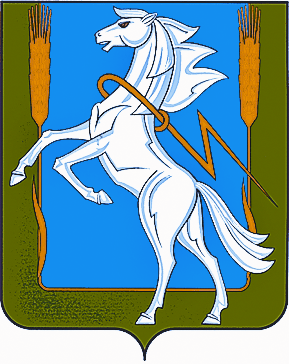 Совет депутатов Мирненского сельского поселения
Сосновского муниципального района Челябинской областичетвертого созыва
РЕШЕНИЕ  от «12» сентября 2019г. № 27                                                                                                              Об  избрании заместителя  председателяСовета депутатов Мирненского сельского поселения, секретаря Совета депутатов Мирненского сельского поселенияСосновского муниципального районаЧелябинской областиРуководствуясь Федеральным законом от 06.10.2003 № 131-ФЗ «Об общих принципах организации местного самоуправления в Российской Федерации», Уставом Мирненского  сельского поселения Сосновского муниципального района, Совет депутатов Мирненского  сельского поселения Сосновского  муниципального районаРЕШИЛ:Избрать заместителем  председателя Совета депутатов Мирненского сельского поселения Гордеева Сергея Ивановича, депутата Совета депутатов Мирненского сельского поселения  по одномандатному избирательному округу № 6.Избрать секретарем  Совета депутатов Мирненского сельского поселения Новокрещенову Наталью Владимировну, депутата Совета депутатов Мирненского сельского поселения  по одномандатному избирательному округу № 3.3. Настоящее решение вступает в силу со дня его официального опубликования (обнародования) на информационных стендах и официальном сайте   Мирненского сельского поселения Сосновского муниципального   района в сети «Интернет».Председатель Совета депутатов            ГлаваМирненского сельского поселения       Мирненского сельского поселения_______________ Белобородов В.А.     м.п.______________А.Н. Новокрещеновм.п.